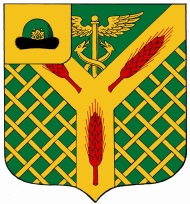 ГЛАВАМУНИЦИПАЛЬНОГО ОБРАЗОВАНИЯ-КАЛИНИНСКОЕ СЕЛЬСКОЕ ПОСЕЛЕНИЕУХОЛОВСКГО МУНИЦИПАВЛЬНОГО РАЙОНАРЯЗАНСКОЙ ОБЛАСТИПОСТАНОВЛЕНИЕ  от 02 апреля   2020года                                                          №1О мерах по предупреждению пожаров и гибели людей в весенне-летний пожароопасный период 2020 года      В целях предупреждения пожаров и гибели людей на территории Калининского сельского поселения ,в связи  с наступление весенне-летнего пожароопасного периода  и увеличения опасности возникновения пожаров в жилом секторе сельских населённых пунктов, животноводческих помещениях, в мастерских, пунктах заправки ГСМ. П О С Т А Н О В Л Я Ю :        1. Рекомендовать руководителям предприятий АПК всех форм собственности.        1.1. Произвести очистку территорий, прилегающих к животноводческим помещениям, зданиям и сооружениям, мест хранения ГСМ, от горючих ма- териалов, мусора, грубых кормов.        1.2. Привести в соответствии с требованиями ПУЭ и ППБ 01-03 электрические сети внутри животноводческих помещений, устранить провисы воздушных линий на вводах.        1.3. После перевода скота на содержание в загонах и пастбищах отключить на летнее время электросети, где не требуется их эксплуатация.        1.4. Усилить охрану животноводческих помещений (ферм), закрыть входные ворота, двери чердаков.1.5. Проверить существующие водопроводные сети, пожарные гидранты и привести их в надлежащее техническое состояние. Имеющиеся водонапорные башни оборудовать устройствами для забора воды при пожаре. 2. Включиться в проведение операции «Жилище – 2020», для чего:- взять на учёт бесхозные и ветхие строения, места возможного проживания лиц без определённого места жительства, принять меры к их сносу;- силами старост сельских населённых пунктов совместно с уполномоченными лицами сельских поселений, членами ДПД провести подворные обходы жилого сектора с вручением памяток о соблюдении требований пожарной безопасности в жилых домах;- проверить боеготовность подразделений ДПД, приспособленной техники для тушения пожаров в сельской местности;- провести проверку исправности водопроводных сетей с пожар-ными гидрантами, пожарных резервуаров, водоёмов, подъездов к ним;- проверить наличие и исправность средств связи, состояние дорог,  населённых пунктах- при очистке территорий запретить сжигание сухой травы вблизижилого сектора граждан, зданий и сооружений.         3. Организовать взаимодействие с отделением ГПН по оказанию организационной, методической и практической помощи учреждениям, предприятиям в работе по повышению уровня пожарной безопасности. 3.1 Систематически информировать отделение ГПН Александро-Невского района о состоянии дел и проводимой работе по обеспечению пожарной безопасности на предприятиях, учреждениях, населённых пунктах Благовского сельского поселения (приложение №1).4. Контроль за исполнением  настоящего постановления оставляю за собой.     Глава муниципального образования Калининского  сельского поселения                         А.А. Воронкова                                                                                                                Приложение № 1Отчёто проделанной работе по предупреждению пожаров на территории Калининского сельского поселения Глава Калининского сельского поселения                           А.А.Воронкова .«_____» _______________  20__  года              	              М.П.№п/пНаименование показателейНаименование показателейНаименование показателейколичество1.Общее количество жилых домовОбщее количество жилых домовОбщее количество жилых домов2.Количество проверенных жилых домов с вручением предложений и проведением противопожарного инструктажаКоличество проверенных жилых домов с вручением предложений и проведением противопожарного инструктажаКоличество проверенных жилых домов с вручением предложений и проведением противопожарного инструктажа3.в том числе:-старостами сельских населённых пунктов, членами комиссии по ЧС и ПБ, иными уполномочен. лицами -старостами сельских населённых пунктов, членами комиссии по ЧС и ПБ, иными уполномочен. лицами 3.в том числе:- членами добровольной пожарной дружины:- членами добровольной пожарной дружины:4.Количество выявленных нарушений требований пожарной безопасности, из них:Количество выявленных нарушений требований пожарной безопасности, из них:Количество выявленных нарушений требований пожарной безопасности, из них:4.устранено в ходе проверкиустранено в ходе проверкиустранено в ходе проверки5.Количество проведенных сходов (собраний) граждан по вопросам пожарной безопасности / с участием членом ДПД / с охватом человекКоличество проведенных сходов (собраний) граждан по вопросам пожарной безопасности / с участием членом ДПД / с охватом человекКоличество проведенных сходов (собраний) граждан по вопросам пожарной безопасности / с участием членом ДПД / с охватом человек     /      /6.Проведено бесед членами ДПД на противопожарную тематику Проведено бесед членами ДПД на противопожарную тематику с населением / с охватом человек/6.Проведено бесед членами ДПД на противопожарную тематику Проведено бесед членами ДПД на противопожарную тематику с работниками предприятий, учреждений / с охватом человек/7Количество проведенных заседаний КЧС и ПБ поселения по вопросам пожарной безопасностиКоличество проведенных заседаний КЧС и ПБ поселения по вопросам пожарной безопасностиКоличество проведенных заседаний КЧС и ПБ поселения по вопросам пожарной безопасности